Sample Assessment Outline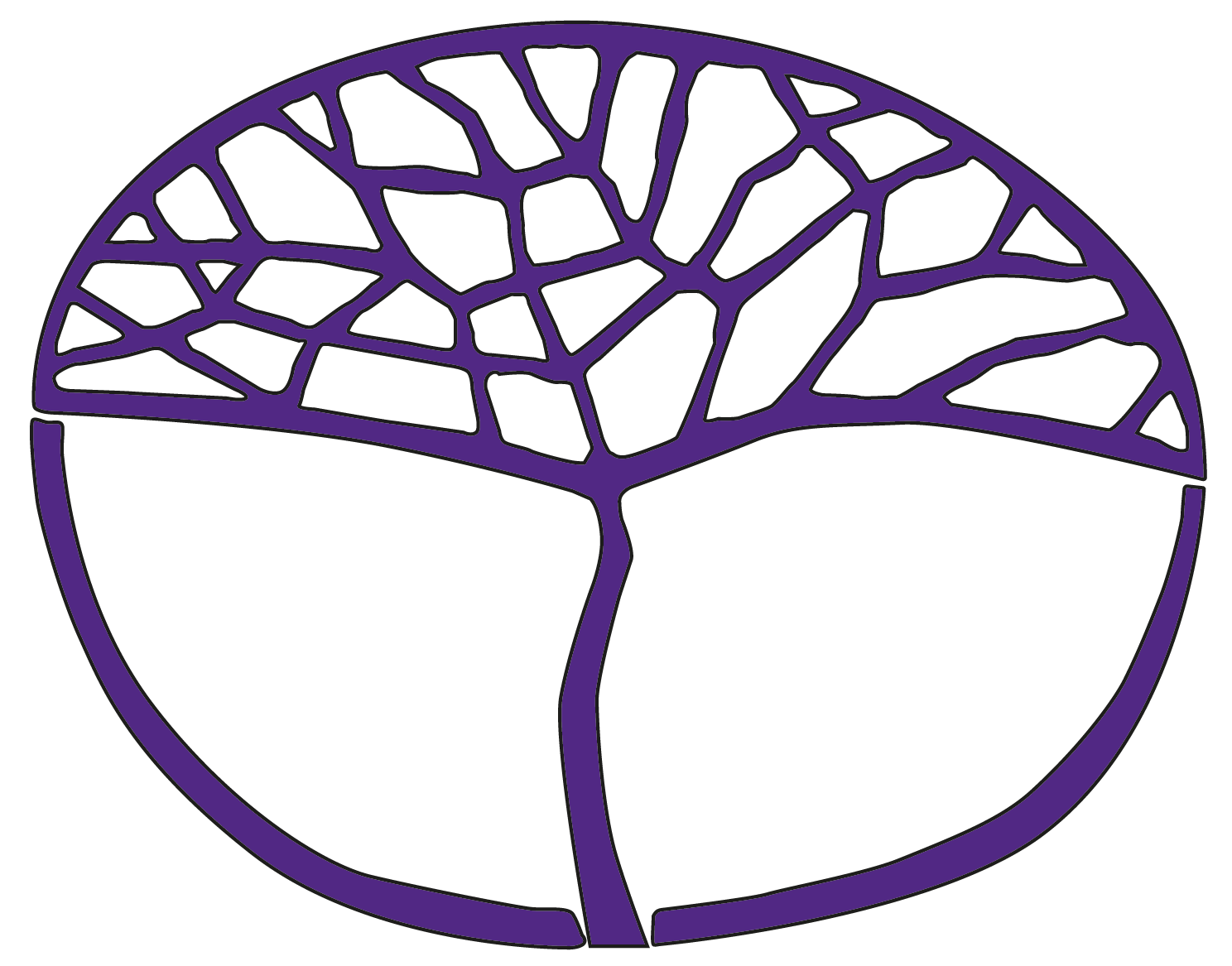 Mathematics ApplicationsATAR Year 11Acknowledgement of CountryKaya. The School Curriculum and Standards Authority (the Authority) acknowledges that our offices are on Whadjuk Noongar boodjar and that we deliver our services on the country of many traditional custodians and language groups throughout Western Australia. The Authority acknowledges the traditional custodians throughout Western Australia and their continuing connection to land, waters and community. We offer our respect to Elders past and present.Copyright© School Curriculum and Standards Authority, 2021This document – apart from any third party copyright material contained in it – may be freely copied, or communicated on an intranet, for non-commercial purposes in educational institutions, provided that the School Curriculum and Standards Authority is acknowledged as the copyright owner, and that the Authority’s moral rights are not infringed.Copying or communication for any other purpose can be done only within the terms of the Copyright Act 1968 or with prior written permission of the School Curriculum and Standards Authority. Copying or communication of any third party copyright material can be done only within the terms of the Copyright Act 1968 or with permission of the copyright owners.Any content in this document that has been derived from the Australian Curriculum may be used under the terms of the Creative Commons Attribution 4.0 International (CC BY) licence.DisclaimerAny resources such as texts, websites and so on that may be referred to in this document are provided as examples of resources that teachers can use to support their learning programs. Their inclusion does not imply that they are mandatory or that they are the only resources relevant to the course.Sample assessment outlineMathematics Applications – ATAR Year 11Units 1 and 2AssessmenttypeAssessmenttypeweightingAssessmenttaskweightingWeek/sAssessment descriptionResponse40%6%Week 9Task 2: Test 1 – Consumer arithmetic, Algebra and matrices (1.1.1 – 1.1.8, 1.2.1 – 1.2.7)Response40%10%Week 14Task 4: Test 2 – Shape and measurement (1.3.1 – 1.3.8)Response40%6%Week 20Task 6: Test 3 – Making sense of data related to a single statistical variable (2.1.2 – 2.1.9)Response40%8%Week 24Task 8: Test 4 – Comparing data for a numerical variable across two or more groups and trigonometric applications (2.1.10 – 2.1.12, 2.2.1 – 2.2.4)Response40%10%Week 29Task 9: Assignment and in-class validation – Linear equations and graphs (2.3.1 – 2.3.10)Investigation20%8%Week 4Task 1: Investigation 1 – Students use the mathematical thinking process and course-related knowledge from Consumer arithmetic (1.1) to plan, research, conduct and communicate the findings of an investigation on investmentInvestigation20%5%Week 10Task 3: Investigation 2 – Students use the mathematical thinking process to plan, select, adapt and apply models and procedures using data in matrices (1.2) to solve a problemInvestigation20%7%Week 22Task 7: Investigation 3 – Students use the mathematical thinking process and the statistical investigation process to plan, research, conduct and communicate the findings of an investigation involving the analysis of univariate data (2.1)Examination40%15%Week 16Task 5: Semester 1 examination – Section One: Calculator-free (35%), Section Two: Calculator-assumed (65%).Question selection from Unit 1 content knowledge, skills and processesExamination40%25%Week 30Task 10: Semester 2 examination – Section One: Calculator-free (35%), Section Two: Calculator-assumed (65%).Question selection from Unit 1 and Unit 2 content knowledge, skills and processesTotal100%100%